Publicado en Florencia, Italia el 21/06/2018 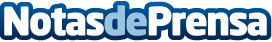 La elegancia informal y el sport glam de los nuevos accesorios Piquadro Piquadro presentó la semana pasada su colección SS19 en la conocida feria Pitti Imagine Uomo en FlorenciaDatos de contacto:Virginia TrujilloNota de prensa publicada en: https://www.notasdeprensa.es/la-elegancia-informal-y-el-sport-glam-de-los_1 Categorias: Internacional Moda Consumo http://www.notasdeprensa.es